「をとするの」の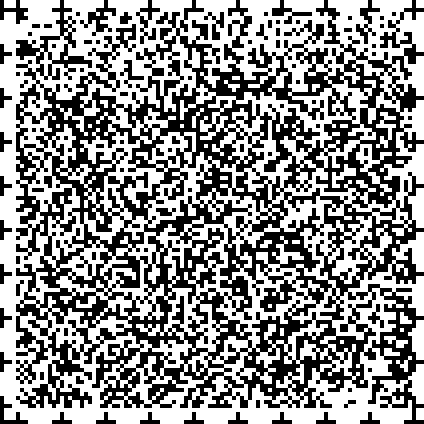 ○　このをおきいただくについて、んでをつけてください。○　ののについて、しえのないでください。○　をとしたとじたや、などえているでにおきください。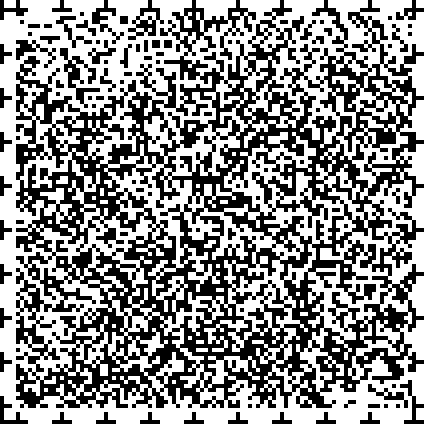 ※が２つあるには、ごとにをしてください。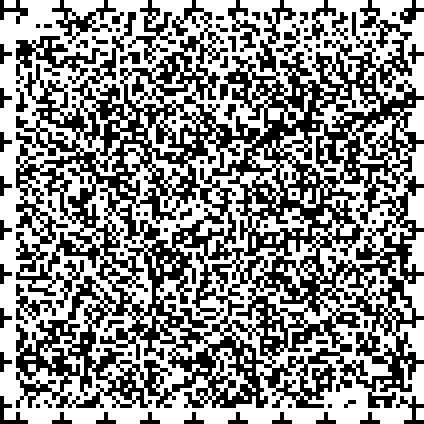 ごいただき、ありがとうございました。＜＞　（）　　　　　　　　※までにについてさせていただきますが、　　　　　　　　　ものはいたします。＜＞：〒２４３－００３５　１－７－６FAX：０４６－２４７－７５０８１　　　　２　のご　　　３　の４　その（　　　　　　　　　　　）の ・ のをつけてください。１　　　　２　・３　・・そしゃく　　　４　５　　　　６　　　　７　８　　　　９　　　　10　11　その（　　　　　　　　　　　　　　　　　　　　　）１　　　　２　・３　・・そしゃく　　　４　５　　　　６　　　　７　８　　　　９　　　　10　11　その（　　　　　　　　　　　　　　　　　　　　　）１　　　　２　・３　・・そしゃく　　　４　５　　　　６　　　　７　８　　　　９　　　　10　11　その（　　　　　　　　　　　　　　　　　　　　　）があったの（）をつけてください。１　　、２　　、３　（の・を）、３　（）　、４　　、５　・　、６　・　、７　・　、８　・　、９　（映画など）　、10　　、11　（など）　、12　（など）　、　　におきください。の（なるべくにおきください）の（なるべくにおきください）このようなをしてくれたらよかったと（なるべくにおきください）